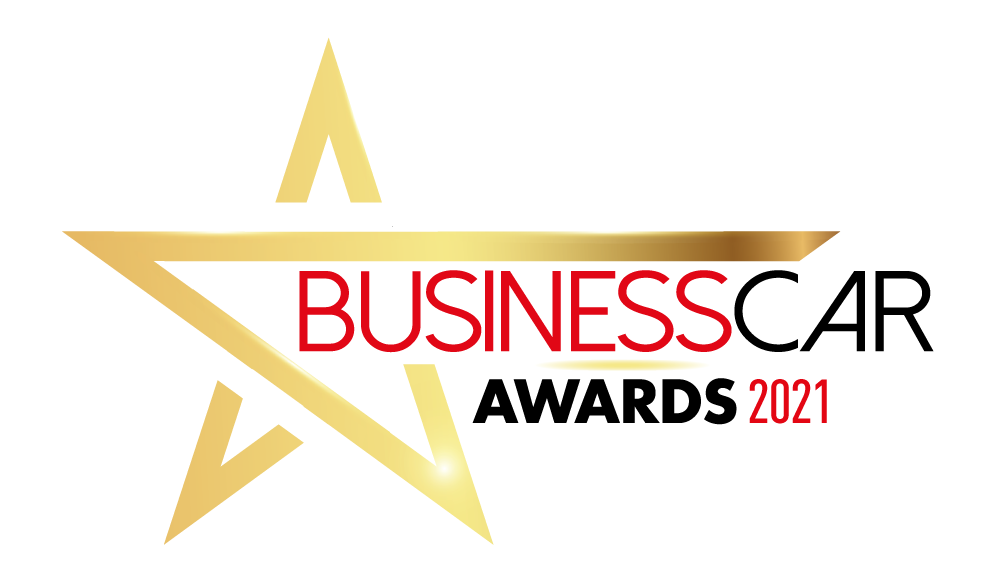 Eco Fleet ManufacturerName: Email: Company name: Job title: Telephone: Company entering award: Award accepter and job title: What strategies have you put in place to promote ‘greener’ fleets and what have you done to help organisations to reduce their carbon footprints?Outline how these strategies have been sucessful, including evidence of results.In summary, tell us why you think you should win this award.